РЕШЕНИЕ
Глазовской городской Думы
шестого созыва№ 498	28 августа 2019 годаО внесении изменений в Программу приватизации муниципального имущества города Глазова на 2019 год, утвержденную решением Глазовской городской Думы от 29.08.2018 № 382 (в ред. от 29.05.2019 № 463, от 26.06.2019 № 479 )В соответствии с Федеральным законом «О приватизации государственного и муниципального имущества» от 21.12.2001 № 178-ФЗ, Положением «О порядке приватизации муниципального имущества города Глазова», утвержденным решением Городской Думы города Глазова от 29.11.2004 № 362, Положением «О порядке планирования приватизации имущества, находящегося в собственности муниципального образования «Город Глазов», утвержденным решением Глазовской городской Думы от 27.01.2016 № 70, Уставом муниципального образования «Город Глазов»,Глазовская городская Дума решает:Внести в Программу приватизации муниципального имущества города Глазова на 2019 год, утвержденную решением  Глазовской городской Думы от 29.08.2018 г. № 382 (в ред. от 29.05.2019 № 463, 26.06.2019 № 479) следующие изменения:1) в абзаце втором слова «6 197,5 тыс. рублей» заменить словами «6 355,0 тыс. рублей»;2) Перечень муниципального имущества города Глазова, подлежащего приватизации в 2019 году дополнить пунктами 4,5 следующего содержания:Глава города Глазова 						С.Н. КоноваловПредседатель 
Глазовской городской Думы					И.А. Волковгород Глазов«30» августа 2019 годаГородская Дума муниципального образования «Город Глазов» (Глазовская городская Дума)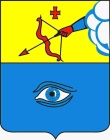 «Глаз кар» муниципал кылдытэтлэн кар Думаез  (Глаз кар Дума)№ 
п/пНаименование объекта, адресКраткая характеристика объектаОжидаемое поступление в бюджет (тыс. руб.)4.Склад по адресу: УР, г. Глазов, ул. Республиканская, д. 49а Склад, назначение: нежилое здание, общей площадью 31,6 кв.м. 75,05.Склад металлический по адресу: УР, г. Глазов, ул. Республиканская, д. 49аСклад металлический, назначение: нежилое здание, общей площадью 43,9 кв.м.82,5Всего6 355,0